misszió – március 6.Mint tudjátok, minden tél végén, kora tavaszán (attól függ, épp milyen az időjárás) régebben február első vasárnapján, most kivételesen márciusban kerül megrendezésre a dunántúli misszió napja. Ez van a mai napon épp.Két mondat a sokból, ami nagyon jól hangzik a misszió kapcsán:Minden olyan hívő, aki még a Mennyország ezen oldalán él, tartozik azzal, hogy megossza az Evangéliumot azokkal, akik a pokolnak még ezen oldalán élnekNem az egyháznak van missziója, hanem a missziónak van egyházaEzek alapvető igazságok, amiket gyakran elfelejtünk. Tetszik az elsőben, hogy tartozunk azzal az embertársainknak, hogy megosszuk velük az Evangéliumot – ez a kérdés ma hangsúlyos lesz. Ugyanakkor a második mondat is fontos. Nem arról van szó, hogy lett egy egyház, aki végez missziót is. A misszió hozta létre az intézményt, az egyházat. Csakhogy míg a missziónak fontos szerepe van a társadalomban, az egyháznak mint intézménynek messze nincs akkora jelentősége (fontos, hogy az egyháznak, mint Krisztus testének só és világosság kell jelen lennie a világban, az imént az intézményről volt szó)A baptisták szeretik úgy aposztrofálni magukat, mint a missziós egyház, azaz olyan egyház, amelyik sokat missziózik. Nos, azt kell, hogy mondjam, hogy ha ez így is volt, mára már sajnos nem igaz. Csak hogy tisztázzuk már a legelején: A missziós egyház nem azt jelenti, hogy sok missziós programot szervezünk, hanem hogy meg akarjuk osztani az Örömhírt! Erről voltunk régen híresek, tehát nem az aluljárókban és a tereken történő missziós alkalmakról, hanem hogy a baptisták megosztották lépten-nyomon a hitüket.HOL VESZETT EL MINDEZ?Két fontos tényezője van ennek. Az egyik az Istennel való kapcsolatunkon alapszik. Értelemszerűen minél szorosabb kapcsolatban vagyok Istennel, annál magától értetődőbb, hogy megosztom másokkal azt, amit én megélek Istennel. Hívővel, nem hívővel, gyülitaggal, más gyüliből levővel, osztálytárssal, munkatárssal, szomszéddal. Talán ez már kezd elcsépelt és roppant unalmas lenni, de 2000 évvel ezelőtt is így jutott el az örömhír az emberekhez – elég csak János első fejezetét elolvasni – és ma is ez a leghatékonyabb módja az Evangélium megosztásának. Lehet rengeteg programot és eseményt szervezni, de a kulcs akkor is az, hogy te mit osztasz meg az emberekkel. Ha azt látják rajtad, hogy neked a válasz Krisztus, akkor az hiteles, és amikor kérdések ébrednek bennük, meghallgatják ezt a választ. Viszont ha nekünk nem Krisztus a válasz az életünk kérdéseire, akkor nem érdemes azt várni, hogy majd a körülöttünk levőknek mégis Ő lesz az.Ehhez azonban kellünk mi is. Mi és a kapcsolatunk Istennel. Egy graffitis embertől olvastam: Üres pohárból nem jön ki semmi. A teljes mondanivaló így hangzott: Minél több időt töltesz Istennel, annál több mindent helyez el benned. „Üres pohárból” nem jön ki semmi, de hogyha Vele vagyok, imádkozom, Igét olvasok, az ihlet teljesen természetesen „felfakad” belőlem. Ez teljesen igaz nem csak a művészekre és az ő ihletettségükre, hanem sok minden más mellett a misszióra is. Ahogy időt töltesz Istennel, Ő elhelyez benned egyre több dolgot. Ajándékot, képességet, bátorságot, emlékeket Vele. Ezek mind töltik a te poharad.Egyesek azt mondják, hogy mindennapi élet mellett nincs idő, lehetőség arra, hogy még a misszióra is időt fordítsanak. Túl sok minden van, sok a feladat, a tennivaló. Nem marad kapacitás még erre is. Gyakran jut eszembe ilyenkor Gyöngyi, aki pont az ilyen helyzetekben beszélt és beszél a kollégáinak Istenről. Amikor nem lenne rá ideje, energiája, akkor tud a leginkább Istenről bizonyságot tenni. Mert ugye amikor minden ragyog, minden nagyszerű, akkor az emberek nem túl nyitottak Istenre. Akkor nem akarnak elgondolkodni semmin, csak élvezni az életet. De amikor jönnek a nehézségek, amikor nem tudnak megállni a lábukon, akkor a fontos a teli pohár. Mert olyankor az üres pohár hasztalan számukra. A boldogmondások közt ezt olvassuk: Boldogok, akik éheznek és szomjaznak az igazságra, mert ők megelégítetnek. Mt 5:6 Tedd fel magadnak a kérdést: a te közeledben megelégítetnek az emberek? Van valami a poharadban, amit adhatsz nekik?Fontos tudatosítani, hogy az a bizonyos pohár nem akkor töltődik meg, amikor minden rendben megy, aztán amikor a nehéz helyzetek jönnek, akkor elkezd ürülni, és ki kell vele húzni a következő nyugodt időszakig. Ez egyáltalán nem igaz és súlyos félreértés. Istennél nem arról van szó, hogy a nyugodt időben, a hét bő esztendőben felkészülsz a hét szűkre, amikor majd abból az energiádból kell élned. Gondolj csak a 23. Zsoltárra! Az ÚR az én pásztorom, nem szűkölködöm. 2Füves legelőkön terelget, csendes vizekhez vezet engem. 3Lelkemet felüdíti, igaz ösvényen vezet az ő nevéért. 4Ha a halál árnyéka völgyében járok is, nem félek semmi bajtól, mert te velem vagy: vessződ és botod megvigasztal engem. 5Asztalt terítesz nekem ellenségeim szeme láttára. Megkened fejemet olajjal, csordultig van poharam. 6Bizony, jóságod és szereteted kísér életem minden napján, és az ÚR házában lakom egész életemben.Milyen helyzetet ír itt le a zsoltáríró? Olyat, amilyenről álmodunk? A halál árnyéka völgye vonzó valaki számára? Az ellenségek közelségét kívánja valaki? Mégis, azt mondja Dávid, hogy mindeközben csordultig van poharam. Ez azért van, mert NEM TE TÖLTÖD MEG A POHARAT, HANEM ISTEN. A pihenés nem tölti ezt a fajta poharat. Lehetsz tőle felfrissült, de ezt a bizonyos lelki poharat csak Isten képes feltölteni.Az egyik pont tehát, ahol elveszett az az életstílus, ami jellemző volt a baptistákra, hogy lépten-nyomon megosztották a hitüket egymással és másokkal, a lelki pohár kiürülésével kezdett elveszni. A másik pont a misszió csorbulásában a tudatban keresendő. Milyen tudatban? Nos, a misszió szó azt is jelenti, hogy küldetés. A küldetéstudat megléte vagy épp hiánya erősen befolyásolja azt, hogy átadod-e, megosztod-e a hitedet. Anno azt mondták, a lét határozza meg a tudatot. (Sokan Marx-nak tulajdonítják mindezt – elvégre jól ment a kommunizmus idehaza –, de ez Descartes „cogito ergo sum” azaz a gondolkodom tehát vagyok elvből származik. Marx már úgy értelmezte, hogy a létbiztonság határozza meg a tudatot - gondolkodásmódot, nézőpontot, világszemléletet) Nos, ez igaz a misszióra is olyan tekintetben, hogy amikor Istenben vagyok, akkor őbenne is gondolkodunk. A megoldásainkat is Őbenne keressük, nem Rajta kívül. ApCsel 17:28 – Istenben vagyunk, őbenne élünk, mozgunk és vagyunk. Istenben van a létünk, ez meghatározza a tudatunkat, a gondolkodásmódunkat, a nézőpontunkat, a világszemléletünket. Na jó, de ezt az eszmefuttatást most miért is mondom el? Azért, mert Isten egy nagyon konkrét céllal küldte el a Fiát: Jn 3:16-17 Mert úgy szerette Isten a világot, hogy egyszülött Fiát adta, hogy aki hisz őbenne, el ne vesszen, hanem örök élete legyen. 17Mert az Isten nem azért küldte el a Fiút a világba, hogy elítélje a világot, hanem, hogy üdvözüljön a világ általa. Azért jött el Krisztus, hogy ÜDVÖZÜLJÖN A VILÁG ÁLTALA. Ez az alapvető célja Istennek. Ez Krisztus küldetése. Amikor Istenben élünk, mozgunk és vagyunk, akkor ez a mi küldetésünk is. Akkor ez határozza meg a tudatunkat. Itt jön a probléma. Alapvetően nincs küldetéstudatunk. Úgy élünk a hétköznapokban, hogy tisztában vagyunk azzal, hogy Krisztus megváltott minket, azzal is, hogy Őhozzá kell igazítanunk az életünket – persze már itt is gyakran megdöccen a szekér. Azt is tudjuk, hogy kéne beszélni Istenről, megélni a hitünket. De most komolyan: tisztában vagyunk azzal, hogy egyetlen egy célja volt annak, hogy Krisztus eljött erre a világra, mégpedig az, hogy ÜDVÖZÜLJÖN A VILÁG ÁLTALA?! Nem más EZ! Ez a küldetése Krisztusnak, és erre hívott el minket is. Erről szól a nagy parancsolat is. Mielőtt Jézus felemeltetett, utolsó üzenetként ezt hangsúlyozta ki. Legyen szó akár a Mt 28:19-20-ról, akár az ApCsel 1:8-9-ről, ez a fő hangsúly.Mt 28:19-20 Menjetek el tehát, tegyetek tanítvánnyá minden népet, megkeresztelve őket az Atyának, a Fiúnak és a Szentléleknek nevében, 20tanítva őket, hogy megtartsák mindazt, amit én parancsoltam nektek; és íme, én veletek vagyok minden napon a világ végezetéig.”ApCsel 1:8-9 Ellenben erőt kaptok, amikor eljön hozzátok a Szentlélek, és tanúim lesztek Jeruzsálemben, egész Júdeában és Samáriában, sőt egészen a föld végső határáig.”Az utolsó szó jogán erre emlékeztette őket. Nem arra, hogy aztán rendesen eljárjatok ám Istentiszteletre! Jó legyen ám a dicsőítés! Mindenki nagyon feltöltekezve menjen ám haza! Eleget adakozzatok ám! Jól érezzétek magatokat! Viselkedjetek! Tartsátok meg a tízparancsolatot! Nem! Azt akarja, hogy tanúskodjunk arról, hogy Ő miért jött el a világba. Miért is? Hogy ÜDVÖZÜLJÖN A VILÁG ÁLTALA! Ez volt Krisztus küldetése és ezt hagyta ránk is.A küldetéstudat sok mindenben segít.Egyfelől a küldetéstudat egy felelősségvállalás. Felelősséget vállalsz azért, hogy a küldetésedben megfogalmazott cél megvalósításában részt veszel. Tisztában vagy azzal, hogy a te felelősséged is az, rád van bízva, fontos szereped van benne. Isten üzenetére lefordítva mindezt: Felelősséged van abban, hogy az emberek megismerjék az Örömhírt! A küldetéstudattal tisztázod magadnak azt, hogy mi számodra a legfontosabb, mivel akarsz foglalkozni. Mi az, amiért élsz. Ez nem azt jelenti, hogy a 8 órás munkaidődnek erről kell szólnia, hanem azt jelenti, hogy az életed erről szól. Van olyan ember, aki azt tűzi ki magának célul, hogy rádiómúzeumot hoz létre. A munka mellett a szabadidejében keresi a netet, hol talál régi készüléket, javítgatja őket, erre fókuszál. Mindent tud a különböző rádiókról, egy apró gombról is fél órát tud beszélni. Olyan, mint én a laptopokkal, telefonokkal. Krisztusi küldetéstudattal azért élsz, amiért Jézus is, hogy minél több ember üdvözüljön. Ez a te elsődleges célod. Még amikor a saját lelki növekedésünket is tűzzük ki célul, olyankor is magunkkal vagyunk elfoglalva, pedig Krisztus nem erre adott példát. Ő nem Önmagával volt elfoglalva. Küldetéstudattal rendelkezve tudod, mire hívott el Isten.Amikor tisztázod magadnak a küldetésedet, megérted azt, akkor egy másik dolgot is teszel ezzel: meghatározod, hogy mivel NEM foglalkozol. Ez nem azt jelenti, hogy nem is csinálhatsz mást, hanem hogy az nem kerülhet az Isteni elhívásod elé. Ha pl lehetőségem van a hitemet megosztani valakivel, akkor nem azon gondolkodom, hogy mit akartam épp csinálni, hanem elmondom azt, amit megismertem Istenből. 2Tim 4:2 hirdesd az igét, állj elő vele, akár alkalmas, akár alkalmatlan az idő Amikor tisztázod, mi nem a dolgod, akkor tudni fogod, minek kell a háttérbe szorulnia.Komoly cégek előszeretettel fogalmazzák meg küldetéstudatukat, hogy mit csinálnak, mit szeretnének elérni. Normál esetben egyébként egy ország himnusza is erről kellene, hogy szóljon (ezért nem szeretem a magyar himnuszt, mert bár megfogalmazza azt, de számomra siránkozós módon). Amikor a fukoshimai katasztrófa megtörtént, akkor a dolgozók önként jelentkeztek, hogy bemennek és a romok között dolgoznak, bár tudták, hogy ezzel súlyos veszélynek teszik magukat. Mégsem volt ez kérdés számukra, mert volt küldetéstudatuk. Egy európai ember csak azt mondaná, hogy én ugyan be nem megyek oda. Keresztényként is sokszor így gondolkodunk: én aztán nem! Küldj mást! Én nem vagyok sem misszionárius, sem evangélista, sem lelkész! Mi lenne a te válaszod?Vissza a cégekhez. A cégek meghatározzák a küldetéstudatukat és kifejezik azt, hogy mit akarnak elérni. Megint japánok: a gyárakban egyes helyeken saját induló van, amit reggel elénekelnek. Nekem még jobban tetszett a Saab egy híres esete. Megkérték Ekkehard Schwartz-ot, a 9-3-as vezető formatervezőjét, hogy vázolja fel az alapvető vonásait az új autónak. Ő ezt rajzolta (vigyorgó vezető ember). Nem az autót vázolta fel, hanem hogy mit eredményez az emberben az autó. Nem az autó a lényeg, hanem hogy mit eredményez a vezetőjében, az emberben. Vajon ha minket megkérdeznének, hogy hogyan vázolnánk fel a mi missziós stratégiánkat, akkor mit rajzolnánk le? Lopnám az ötletet, és emberek tömkelegét rajzolnám le a mennyben. Embereket, akik üdvözültek. Walt Disney-t az üzletről kérdezték meg. A válasza: My business is making people, especially children, happy. Az én üzletem, hogy boldoggá tegyem az embereket, különösen a gyerekeket.Jézus küldetéstudatának jelmondata: ÜDVÖZÜLJÖN A VILÁG ÁLTALA – te a magadévá tudod ezt tenni? Mert a misszió valahol itt kezdődik. Nem azon, hogy hány alkalmat vállalsz be szolgálatként, bár az is nagyon fontos. Nem azon, hogy mire mondasz igent és mire nemet, pedig az is lényeges. Ott kezdődik, hogy Ismered-e személyesen Jézust, azaz a Vele való kapcsolatod elég erős legyen, valamint hogy az Ő küldetéstudatát a magadévá tudod-e tenni, hogy eszköz legyél abban, hogy a világ üdvözüljön Krisztus által.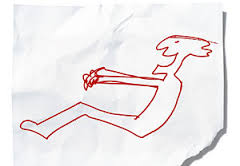 